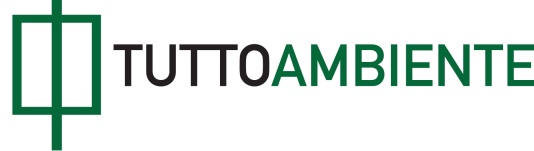 D.M. 6 agosto 2015Attuazione delle direttive delegate della Commissione europea 2015/573/UE, 2015/574/UE del 30 gennaio 2015 e 2015/863 del 31 marzo 2015 di modifica degli allegati del decreto legislativo 4 marzo 2014 n. 27 sulla restrizione di determinate sostanze pericolose nelle apparecchiature elettriche ed elettroniche.(GU Serie Generale n. 228 del 1 ottobre 2015)-----------------------------------------------------------------------In vigore dal: 16/10/2015Art. 1 L'allegato II del decreto legislativo 4 marzo 2014, n. 27, èsostituito dal testo dell'allegato I al presente decreto. Art. 2  All'allegato III del decreto legislativo 4 marzo 2014, n. 27, ilpunto 7 c) - IV è sostituito dal seguente:        +-------+-----------------------------+-------------+        |       |Piombo in materiali ceramici |             |        |       |dielettrici PZT di           |             |        |       |condensatori appartenenti a  |             |        |       |circuiti integrati o         |Scade il 21  |        |7 c) IV|semiconduttori discreti      |luglio 2016  |        +-------+-----------------------------+-------------+Art. 3  1. All'allegato IV del decreto legislativo 4 marzo 2014, n. 27,sono apportate le seguenti modifiche:  a) dopo il punto 40 sono aggiunti i seguenti:   +-------+-------------------------------------+-----------------+  |       |Piombo come stabilizzatore del       |                 |  |       |cloruro di polivinile (PVC) impiegato|                 |  |       |come materiale di base nei sensori   |                 |  |       |elettrochimici amperometrici,        |                 |  |       |potenziometrici e conduttimetrici    |                 |  |       |utilizzati nei dispositivi           |                 |  |       |medico-diagnostici in vitro per      |                 |  |       |l'analisi del sangue e di altri      |Scade il 31      |  |41     |liquidi e gas organici.              |dicembre 2018    |  +-------+-------------------------------------+-----------------+  |       |Mercurio nei connettori elettrici    |                 |  |       |rotanti utilizzati nei sistemi di    |                 |  |       |imaging ad ultrasuoni intravascolare |                 |  |       |in grado di supportare modalita' di  |                 |  |       |funzionamento con frequenze operative|Scade il 30      |  |42     |elevate (> 50MHz).                   |giugno 2019      |  +-------+-------------------------------------+-----------------+Allegato I "ALLEGATO IISostanze con restrizioni d'uso di cui all'articolo 4, comma 1, evalori delle concentrazioni massime tollerate per peso nei materiali omogenei     Piombo (0,1 %)     Mercurio (0,1 %)     Cadmio (0,01 %)     Cromo esavalente (0,1 %)     Bifenili polibromurati (PBB) (0,1 %)     Eteri di difenile polibromurato (PBDE) (0,1 %)     Ftalato di bis(2-etilesile) (DEHP) (0,1 %)     Benzilbutilftalato (BBP) (0,1 %)     Dibutilftalato (DBP) (0,1 %)     Diisobutilftalato (DIBP) (0,1 %)   La restrizione concernente DEHP, BBP, DBP e DIBP si applica aidispositivi medici, compresi i dispositivi medici in vitro, e aglistrumenti di monitoraggio e controllo, compresi gli strumenti dimonitoraggio e controllo industriali a decorrere dal 22 luglio 2021.     La restrizione concernente DEHP, BBP, DBP e DIBP non si applicaai cavi o ai pezzi di ricambio destinati alla riparazione, alriutilizzo all'aggiornamento delle funzionalità o della capacitàdelle AEE commercializzate prima del 22luglio 2019, e dei dispositivimedici, inclusi i dispositivi medici in vitro, e agli strumenti dimonitoraggio e controllo, compresi gli strumenti di monitoraggio econtrollo industriali, commercializzati prima del 22luglio 2021.     La restrizione concernente DEHP, BBP e  DBP non si applica aigiocattoli che sono già soggetti alla restrizione concernente  DEHP,BBP eDBP  di  cui  all'allegatoXVII, voce51, del  regolamento (CE)n. 1907/2006.".